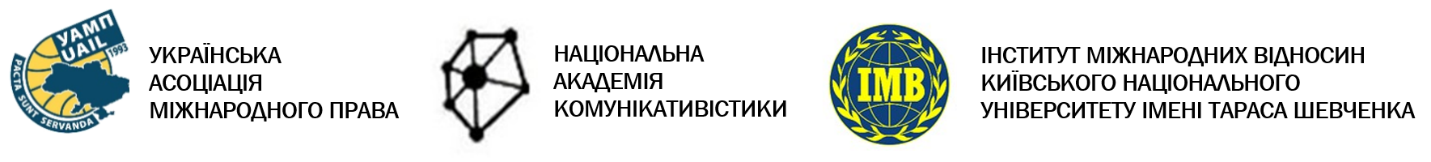 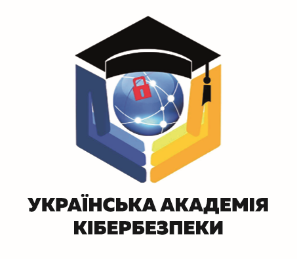 ЗА ПІДТРИМКИ МІНІСТЕРСТВА ІНФОРМАЦІЙНОЇ ПОЛІТИКИ УКРАЇНИДо 75-річчя Інституту міжнародних відносинПРОГРАМАМІЖНАРОДНОЇ НАУКОВО-ПРАКТИЧНОЇ КОНФЕРЕНЦІЇ«Деокупація і реінтеграція інформаційного простору Криму: міжнародно-правові та медіакомунікативні інструменти»18 квітня 2019 рокум. Київ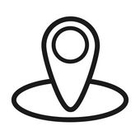 Україна, м. Київ, вул. Юрія Іллєнка, 36/1Інститут міжнародних відносин Київського національного університету імені Тараса Шевченкаwww.iir.edu.ua Кафедра міжнародного праваwww.iir.edu.ua/education/international_law/international_law_chair/Кафедра міжнародних медіакомунікацій і комунікативних технологій www.iir.edu.ua/education/international_information/department_imcct/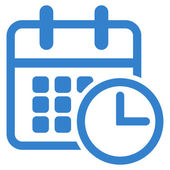 9.00 - 9.30 		Реєстрація учасників9.30 - 9.45		Вітальні слова9.45 - 11:15		Наукова дискусія11.15 - 11.30		Кава-брейк11.30 - 12.35		Продовження наукової дискусії12.40 - 13.00		Відкриття експозиції «Бранці Кремля» (хол Інституту)13.00 - 13.40		Демонстрація документального фільму«Крим. Вкрадений півострів» (ауд. 37)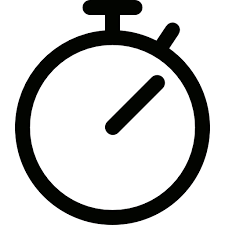 Регламент:	Виступи    – до 7 хв. 		Дискусія	– до 3 хв.		Репліки 	– до 2 хв.		Питання 	– до 1 хв.ОРГКОМІТЕТСпівголови:Валерій КОПІЙКА, директор Інституту міжнародних відносин КНУ імені Тараса Шевченка, доктор політичних наук, професор.Володимир БУТКЕВИЧ, президент ВГО Українська асоціація міжнародного права, Суддя Європейського суду з прав людини у відставці, доктор юридичних наук, професорЧлени Оргкомітету:Сергій ДАНИЛЕНКО,  завідувач кафедри міжнародних медіакомунікацій і комунікативних технологій ІМВ КНУ імені Тараса Шевченка, доктор політичних наукАндрій ПАЗЮК, завідувач секції «Міжнародне інформаційне право» ВГО «УАМП», директор ГО «Українська академія кібербезпеки», доцент кафедри міжнародного права ІМВ КНУ імені Тараса Шевченка, доктор юридичних наукЮрій РОМАНЕНКО, професор кафедри міжнародних медіакомунікацій і комунікативних технологій ІМВ КНУ імені Тараса Шевченка, доктор соціологічних наукАнатолій ЯКОВЕЦЬ, доцент кафедри міжнародних медіакомунікацій і комунікативних технологій ІМВ КНУ імені Тараса Шевченка, кандидат філологічних наукСекретар ОргкомітетуГанна ХЛИСТУН, молодший науковий співробітник ІМВ КНУ імені Тараса Шевченка, кандидат політичних наукТЕМАТИЧНІ НАПРЯМИ ДИСКУСІЇ: Панель 1: 9.45 – 11.15Модератор: Андрій ПАЗЮК, завідувач секції «Міжнародне інформаційне право» ВГО «УАМП», директор ГО «Українська академія кібербезпеки», доцент кафедри міжнародного права ІМВ КНУ імені Тараса Шевченка, доктор юридичних наукПорушення Російською Федерацією міжнародного права та суверенних прав України на управління інформаційно-комунікаційними ресурсами і регулювання діяльності у сфері зв’язку і мовлення на тимчасово окупованій територіїЗахист національних інтересів України в інформаційній сфері: проблемні питання шляхи, методи та способи протидії агресору на міжнародній ареніПро забезпечення інформаційних прав і свобод громадян на тимчасово окупованій території України, протидія інформаційній блокаді і цензуріПанель 2: 11.30 – 12.35Модератор: Сергій ДАНИЛЕНКО,  завідувач кафедри міжнародних медіа-комунікацій і комунікативних технологій ІМВ КНУ імені Тараса Шевченка, доктор політичних наукІнструменти реалізації урядової Стратегії інформаційної реінтеграції Автономної Республіки Крим та м. СевастопольФормування контрнаративів як інструменту протидії спробам РФ легалізувати анексію КримуСпільні зусилля української дипломатії та національних медіа в інформаційній реінтеграції Автономної Республіки Крим.ВІТАЛЬНІ СЛОВА9.30-9.45Валерій КОПІЙКА, директор Інституту міжнародних відносин КНУ імені Тараса Шевченка, доктор політичних наук, професорМустафа ДЖЕМІЛЄВУповноважений Президента України у справах кримськотатарського народу, депутат Верховної Ради УкраїниЕміне ДЖАПАРОВА В.о. Міністра інформаційної політики УкраїниВолодимир БУТКЕВИЧ, президент ВГО «Українська асоціація міжнародного права», Суддя Європейського суду з прав людини у відставці, доктор юридичних наук, професорДОПОВІДАЧІАндрій АНДРОСОВ Виконувач обов’язків начальника відділу інформаційно-аналітичної, методичної роботи та координації правоохоронної діяльності управління нагляду у кримінальному провадженні прокуратури Автономної Республіки КримМикола БРАТІЦАЗаступник директора департаменту – начальник відділу номерного ресурсу, Департамент зв’язку Національної комісії, що здійснює державне регулювання у сфері зв’язку та інформатизаціїМикола ГНАТОВСЬКИЙДоцент кафедри міжнародного права Інституту міжнародних відносин КНУ імені Тараса Шевченка, кандидат юридичних наукСергій ГРОМЕНКОЖурналіст  «Крим. Реалії» української служби Радіо Свобода Ганна ДЯЧЕНКОГоловний спеціаліст відділу інформаційно-аналітичної, методичної роботи та координації правоохоронної діяльності управління нагляду у кримінальному провадженні прокуратури Автономної Республіки КримЮлія КАЗДОБІНАГолова правління «Української фундації безпекових студій», радниця Міністра інформаційної політикиСергій КОСТИНСЬКИЙЧлен Національної ради з питань телебачення і радіомовлення Дмитро КУЛЕБА (скайпом із Страсбурга)Постійний Представник України при Раді Європи, кандидат юридичних наукАндрій НАДЖОС (скайпом із Брюсселя)Радник Представництва України при Європейському Союзі, кандидат філологічних наук Микола ОЖЕВАНГоловний науковий  співробітник Національного інституту стратегічних досліджень, доктор філософських наук, професорДар’я СВИРИДОВАЮрист, координатор освітніх програм для юристів, «Українська Гельсінська спілка з прав людини»УЧАСТЬ У ДИСКУСІЇ:Борис БАБІНПровідний науковий консультант відділу європейського права та міжнародної інтеграції Інституту законодавства Верховної Ради України, доктор юридичних наук, професорОлег БАЙНадзвичайний і Повноважний Посланник України 2 кл., МГО зі статусом учасника діяльності Ради Європи «Міжнародна Антитерористична Єдність», член правлінняОксана БЕРИСЛАВСЬКАДоцент кафедри правового забезпечення Військового факультету фінансів і права Військового інституту Київського національного університету імені Тараса Шевченка, кандидат юридичних наукНаталія БЄЛОУСОВАДоцент кафедри міжнародної інформації Інституту міжнародних відносин КНУ імені Тараса Шевченка, кандидат політичних наукАртем БІДЕНКОДержавний секретар Міністерства інформаційної політикиЮрій БОНДАРЗавідувач кафедри соціальних комунікацій Інституту журналістики КНУ імені Тараса Шевченка, кандидат політичних наукСергій БОНДАРЕНКОДоцент кафедри політології та державного управління Донецького національного університету імені Василя Стуса (м. Вінниця), кандидат політичних наукІнна Валевська Доцент кафедри міжнародних медіакомунікацій і комунікативних технологій Інституту міжнародних відносин КНУ імені Тараса Шевченка, кандидат  філософських наукІзет ГДАНОВПерший заступник Постійного Представника Президента України в Автономній Республіці КримЄвгенія ГОРЮНОВАДоцент кафедри філософії та історії Таврійського національного університету імені В.І. Вернадського, кандидат історичних наукОльга ГРЕСЬКО Доцент кафедри телебачення і радіомовлення Інституту журналістики КНУ імені Тараса Шевченка, кандидат філологічних наукВікторія ГРИДЧИНА Доцент кафедри військової журналістики Військового інституту КНУ імені Тараса Шевченка, кандидат політичних наукОлег ГУЩИНПрофесор кафедри правового забезпечення Військового інституту КНУ імені Тараса Шевченка, кандидат юридичних наукВолодимир ДЕМИДЕНКОПрофесор кафедри конституційного права та прав людини Національної академії внутрішніх справ, доктор юридичних наукОлена ДОБРЖАНСЬКАДиректор Центру комунікацій КНУ, доцент кафедри міжнародної інформації Інституту міжнародних відносин КНУ імені Тараса Шевченка, кандидат політичних наукМикола ДРОБОТЕНКОПрезидент Фонду сприяння розвитку здібної та обдарованої молодіДмитро ДУБОВ Завідувач відділу досліджень інформаційного суспільства та інформаційних стратегій Національного інституту стратегічних досліджень, доктор політичних наукАндрій ЄРОШИНАспірант кафедри міжнародних медіакомунікацій і комунікативних технологій Інституту міжнародних відносин Київського національного університету імені Тараса ШевченкаГалина ЖОЛТІКОВАСтарший викладач кафедри військової журналістики Військового інституту КНУ імені Тараса Шевченка, підполковникІгор ЗАБАРАДоцент кафедри міжнародного права Інституту міжнародних відносин КНУ імені Тараса Шевченка, кандидат юридичних наукМихайло ЗАГОРОВСЬКИЙСекретар ГО «Національна академія комунікативістики»Марія ЗАЙЦЕВАСпівробітник кафедри міжнародної інформації Інституту міжнародних відносин КНУ імені Тараса Шевченка, кандидат політичних наукЮлія КАЛЮЖНААспірантка Національного інституту стратегічних досліджень при Президентові УкраїниНаталія КАМІНСЬКАПрофесор кафедри конституційного права та прав людини Національної академії внутрішніх справ, доктор юридичних наукМарія КОПІЙКААспірантка кафедри міжнародних медіакомунікацій і комунікативних технологій Інституту міжнародних відносин КНУ імені Тараса ШевченкаАнтон КОРИНЕВИЧЗаступник директора Інституту міжнародних відносин КНУ імені Тараса Шевченка,  доцент кафедри міжнародного права, кандидат юридичних наук Тимур КОРОТКИЙПрофесор кафедри міжнародного та європейського права НУ «Одеська юридична академія», кандидат юридичних наукІнна КУЗНЕЦОВАГоловний редактор Київського бюро «Радіо «Свобода»»Олена КУЧМІЙДоцент кафедри міжнародної інформації Інституту міжнародних відносин КНУ імені Тараса Шевченка, кандидат політичних наукВолодимир ЛИТВИНЕНКО Заступник директора Центру комунікацій КНУ імені Тараса Шевченка, доцентЄвгенія МАКАРЕНКОПрофесор кафедри міжнародних медіакомунікацій і комунікативних технологій Інституту міжнародних відносин КНУ імені Тараса Шевченка, доктор політичних наукЯна МАТЧУКАспірантка кафедри міжнародної інформації Інституту міжнародних відносин КНУ імені Тараса ШевченкаЖанна МІЩЕРСЬКАДиректор ТО «Всесвітня служба радіомовлення України» Українського радіоКатерина МОГИЛЬНИЦЬКААспірантка кафедри міжнародної інформації Інституту міжнародних відносин КНУ імені Тараса ШевченкаПавло МОІСЕЄВДиректор з правових питань Інтерньюз УкраїнаЮлія НЕСТЕРЯК Доцент кафедри соціальних комунікацій Інституту журналістики КНУ імені Тараса Шевченка, кандидат наук із соціальних комунікацій Юрій НЕСТЕРЯКДоцент кафедри публічного управління та адміністрування, начальник Центру медіакомунікацій Національного авіаційного університету, доктор наук з державного управління Олег ПАВЛЮКМагістр Інституту міжнародних відносин КНУ імені Тараса ШевченкаЖанна ПАНЧЕНКОДоцент кафедри міжнародних медіакомунікацій і комунікативних технологій Інституту міжнародних відносин КНУ імені Тараса Шевченка, кандидат політичних наукНаталія ПІПЧЕНКОДоцент кафедри міжнародної інформації Інституту міжнародних відносин Київського національного університету імені Тараса Шевченка, доктор політичних наукГалина ПІСКОРСЬКАДоцент кафедри реклами та зв’язків з громадськістю Київського університету імені Бориса Грінченка, кандидат історичних наукОксана РАДЗІЄВСЬКАСтарший науковий співробітник НДІ інформатики і права НАПрН України, кандидат юридичних наукМикола РИЖКОВЗавідувач кафедри міжнародної інформації Інституту міжнародних відносин КНУ імені Тараса Шевченка, доктор політичних наук, професорЮрій РОМАНЕНКОПрофесор кафедри міжнародних медіакомунікацій і комунікативних технологій Інституту міжнародних відносин КНУ імені Тараса Шевченка, доктор соціологічних наукВікторія РОЛЛЕРАд’юнкт Військового інституту КНУ імені Тараса ШевченкаЄвген САМУХАКерівник служби міжнародних зв'язків Представництва Президента Українив Автономній Республіці КримІрина СИДОРЕНКОАспірантка кафедри міжнародної інформації Інституту міжнародних відносин КНУ імені Тараса ШевченкаОлена СЛОБОДЯНИКАспірантка кафедри міжнародної інформації Інституту міжнародних відносин КНУімені Тараса ШевченкаОлена СМИРНОВААсистент кафедри міжнародних медіакомунікацій і комунікативних технологій Інституту міжнародних відносин КНУ імені Тараса ШевченкаЛіліана ТИМЧЕНКОДоцент кафедри міжнародних відносин та міжнародного права Київського університету  імені Бориса Грінченка, кандидат юридичних наукЄвгенія ТИХОМИРОВАПрофесор кафедри міжнародних комунікацій та політичного аналізу факультету міжнародних відносин Східноєвропейського університету імені Лесі Українки, доктор політичних наукОлександр ТРУХАЧОВДоцент кафедри міжнародних відносин та журналістики ВНЗ «Університет економіки і права «КРОК»», кандидат політичних наукОксана ФРОЛОВАДоцент кафедри міжнародної інформації Інституту міжнародних відносин КНУ імені Тараса Шевченка, кандидат політичних наукГанна ХЛИСТУНМолодший науковий співробітник Інституту міжнародних відносин КНУ імені Тараса Шевченка, кандидат політичних наукСергій ШАДРІНАспірант Європейського університетуОлена ШЕВЧЕНКОДоцент кафедри міжнародних медіакомунікацій і комунікативних технологій Інституту міжнародних відносин КНУ імені Тараса Шевченка, кандидат політичних наукВіктор ШЕМЧУКДоцент кафедри конституційного та міжнародного права Таврійського національного університету імені В.І.Вернадського, кандидат юридичних наукНаталія ЯКОВЕНКОПрофесор кафедри міжнародних організацій та дипломатичної служби Інституту міжнародних відносин КНУ імені Тараса Шевченка, доктор історичних наукАнатолій ЯКОВЕЦЬДоцент кафедри міжнародних медіакомунікацій і комунікативних технологій Інституту міжнародних відносин КНУ імені Тараса Шевченка, кандидат філологічних наукМарта ЯЦИШИНСтарший викладач кафедри міжнародного права Факультету міжнародних відносин Національного авіаційного університетуПІДБИТТЯ ПІДСУМКІВ 12.35 - 12-40Сергій ДАНИЛЕНКО,  завідувач кафедри міжнародних медіакомунікацій і комунікативних технологій ІМВ КНУ імені Тараса Шевченка, доктор політичних наукАндрій ПАЗЮК, завідувач секції «Міжнародне інформаційне право» ВГО «УАМП», доцент кафедри міжнародного права ІМВ КНУ імені Тараса Шевченка, доктор юридичних наук